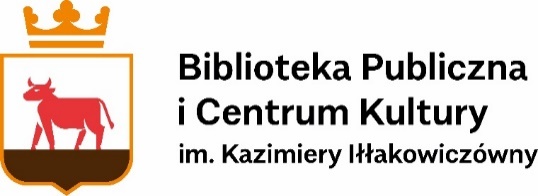 Regulamin organizacji i uczestnictwa w imprezach plenerowych organizowanych przez Bibliotekę Publiczną i Centrum Kultury w Trzciance w trakcie epidemii COVID-19§11.Regulamin określa zasady bezpieczeństwa i funkcjonowania podczas imprez plenerowych organizowanych przez BPiCK w Trzciance w trakcie epidemii COVID-19 dla uczestników oraz pracowników.2.Niniejszy regulamin ma charakter wykonawczy do przepisów i zaleceń ustanawianych 
w prawodawstwie polskim. Należy na bieżąco monitorować informacje dotyczącą sytuacji epidemicznej i stosować je nadrzędnie do niniejszej procedury.§2Regulamin obejmuje:1.Zapewnienie bezpiecznego dystansu czasowo-przestrzennego i środków higieny dla widzów, pracowników oraz dezynfekcję urządzeń.2.Procedury postępowania w przypadku podejrzenia u uczestnika i pracownika zakażenia koronawirusem.§3Zasady przebywania na terenie wydarzenia plenerowego1.Uczestnicy są zobowiązani przestrzegać zaleceń pracowników. Nieprzestrzeganie zaleceń skutkujące ryzykiem zdrowia i życia, może doprowadzić do wyproszenia widza z terenu wydarzenia. 2.W imprezach plenerowych organizowanych przez BPiCK w  Trzciance mogą uczestniczyć jedynie zdrowe osoby, bez objawów chorobowych.3.W imprezach nie mogą uczestniczyć osoby, których domownicy przebywają na kwarantannie bądź w izolacji.4. Uczestnicy są zobowiązani do zakrywania nosa i ust oraz zachowania dystansu społecznego, minimum 1,5 metra.5. Obowiązek zachowania dystansu społecznego nie dotyczy:a) widza, który uczestniczy w wydarzeniu z dzieckiem poniżej 13 roku życia,b) widza, który uczestniczy w wydarzeniu z osobą z orzeczeniem o niepełnosprawności, osobą z orzeczeniem o stopniu niepełnosprawności, osobą z orzeczeniem o potrzebie kształcenia specjalnego lub osobą, która ze względu na stan zdrowia nie może poruszać się samodzielnie,c) osób mieszkających w jednym gospodarstwie domowym.7. Przy wejściu na wyznaczony obszar w przestrzeni otwartej, gdzie będą odbywać się imprezy plenerowe, w wydzielonym i oznaczonym stoisku należy zdezynfekować ręce.8. Po zakończeniu wydarzenia uczestnik powinien niezwłocznie opuścić teren.§4Procedury ochronne dla pracowników BPiCK:1.Należy zachować bezpieczną odległość od rozmówcy, uczestnika wydarzenia 
i współpracowników.2.Obowiązek noszenia maseczek obowiązuje pracowników podczas kontaktu z uczestnikami wydarzenia.2.Częste mycie rąk zgodnie z zaleceniami służb sanitarnych.3.Dezynfekcja powierzchni dotykowych przy użyciu środka dezynfekującego po każdym wydarzeniu.4. Należy starać się nie dotykać dłońmi okolic twarzy, zwłaszcza ust, nosa i oczu.§5Procedury ochronne dla artystów:1.Artyści/ wykonawcy przed przystąpieniem do pracy zobowiązani są do wypełnienia oświadczenia – formularz stanowi Załącznik nr 1 do Regulaminu. 2. Przeprowadzanie prób i działań artystycznych możliwe jest z dostosowaniem odległości 1,5 metra pomiędzy występującymi tam, gdzie będzie to możliwe. 3.Obowiązkowa regularna dezynfekcja powierzchni używanych przez artystów, włącznie 
z dekoracjami i rekwizytami, z którymi mają bezpośredni kontakt.§6Procedury postępowania w przypadku podejrzenia u uczestnika zajęć zakażenia koronawirusem:1.Organizatorzy mają obowiązek udostępnić listę uczestników (o ile to możliwe) 
i pracowników odpowiednim pracownikom Powiatowej Stacji Sanitarno-Epidemiologicznej.2.Rekomenduje się stosowanie do wytycznych Głównego Inspektora Sanitarnego dostępnych na stronie gov.pl/web/koronawirus/ oraz gis.gov.pl, odnoszących się do osób, które miały 
kontakt z zakażonym. §7Postanowienia końcowe:1.Uczestnik niestosujący się do wytycznych dla funkcjonowania BPiCK w trakcie epidemii wirusa COVID-19 może być czasowo pozbawiony prawa do korzystania 
z imprez BPiCK.2.BPiCK zastrzega sobie prawo do wpuszczenia na teren wydarzenia do 150 osób. 3.Udział w imprezie plenerowej oznacza akceptację i przestrzeganie przez uczestnika zapisów niniejszego regulaminu.Trzcianka, 20 sierpnia 2020 r.